NAME_____________________________________________ Soil Analysis Lab-Mrs. Weimer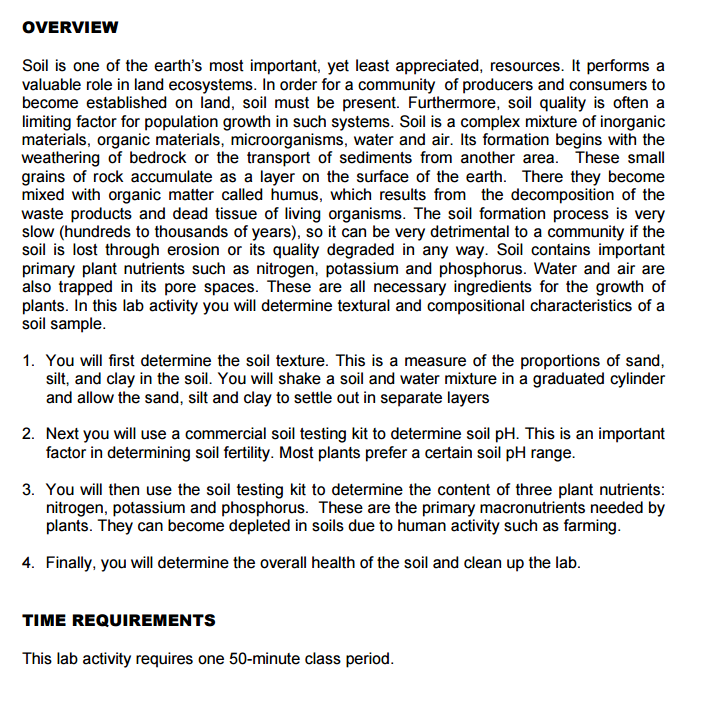 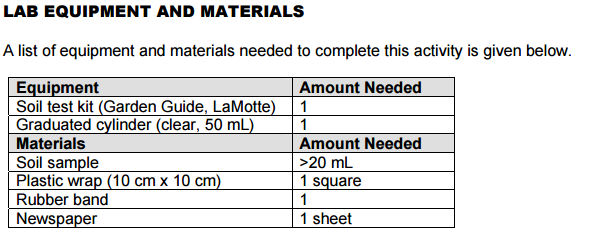 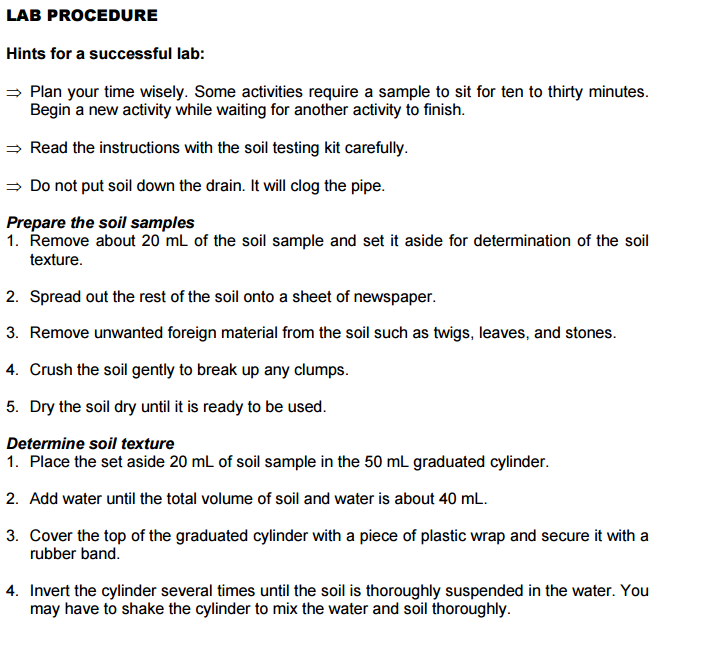 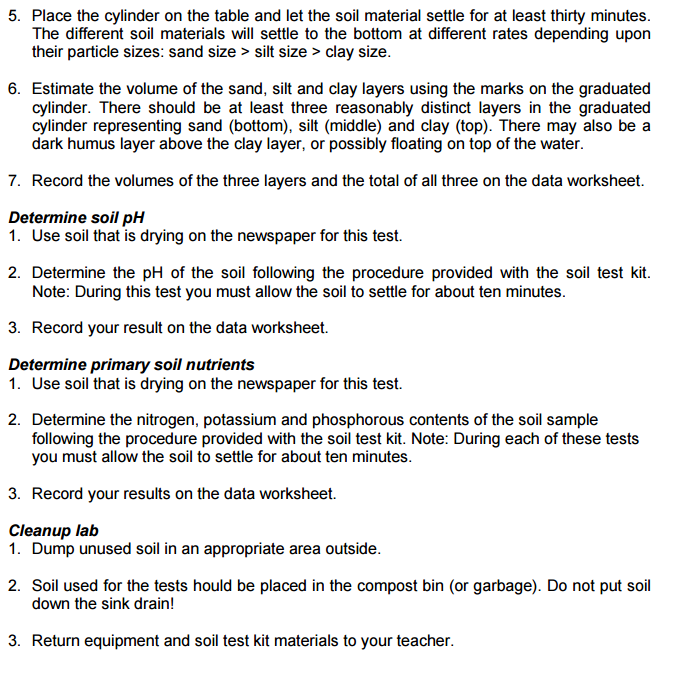 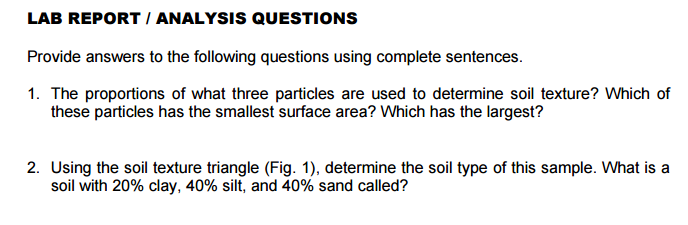 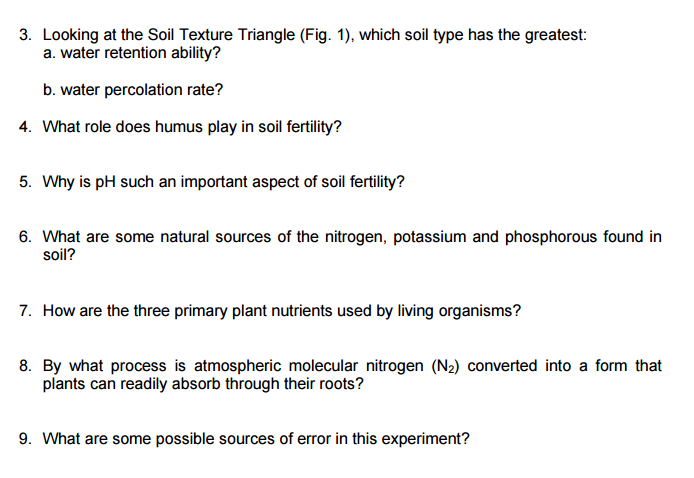 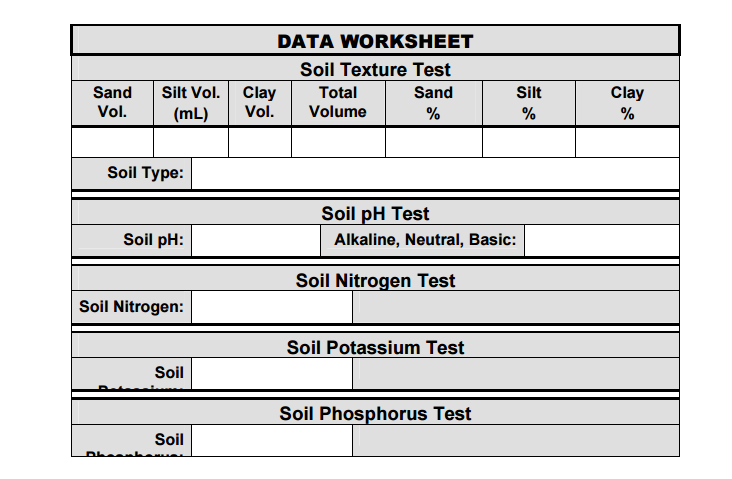 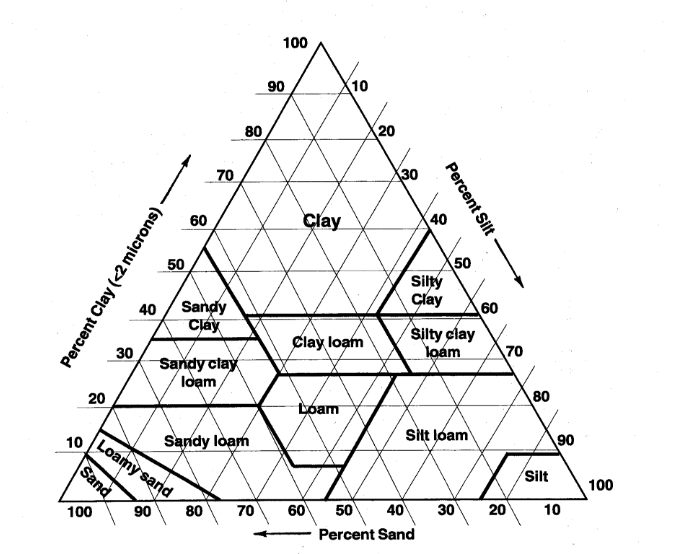 Part 2- Using what you have done with texture and using feel to determine if you were correct.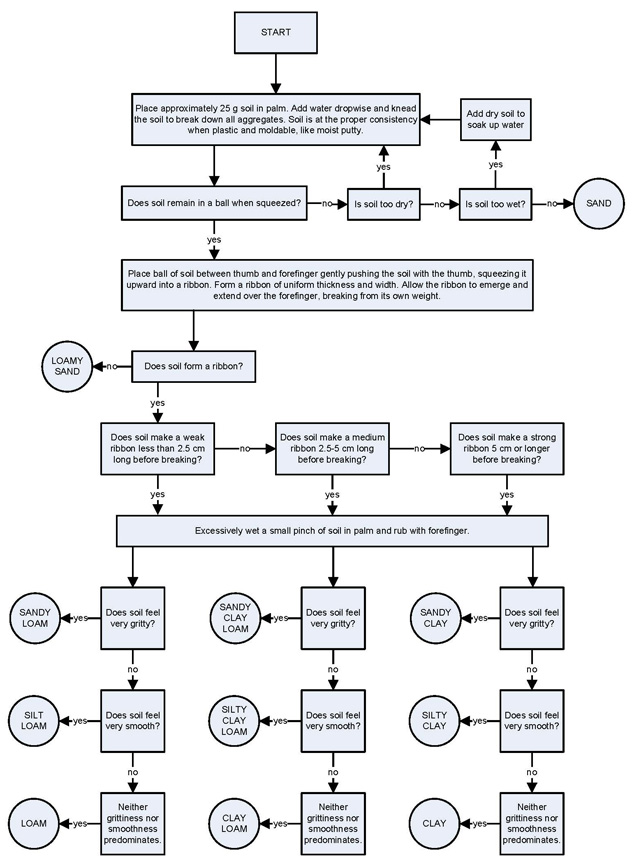 Soil Sample 1-_______________________________________________Soil Sample 2 (borrow from a friend)-______________________________________